How to join a Teams Meeting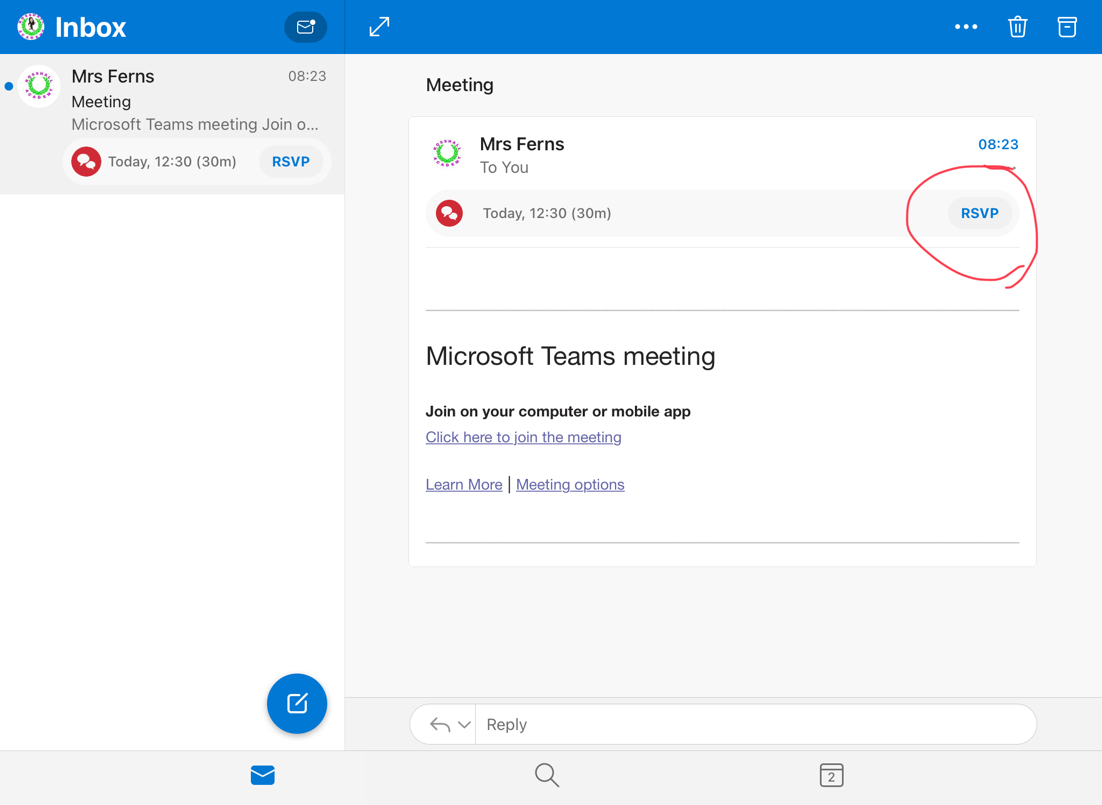 Open up the email invitation in your Outlook app


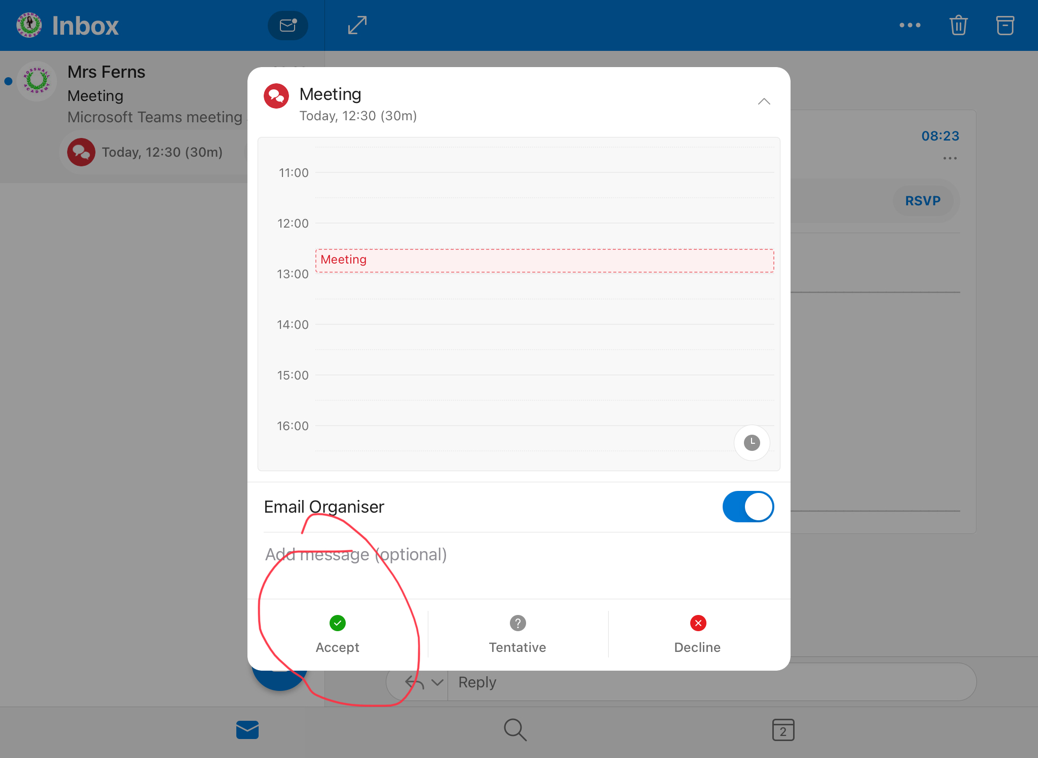 Accept the invitation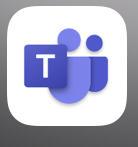 Open up the Teams app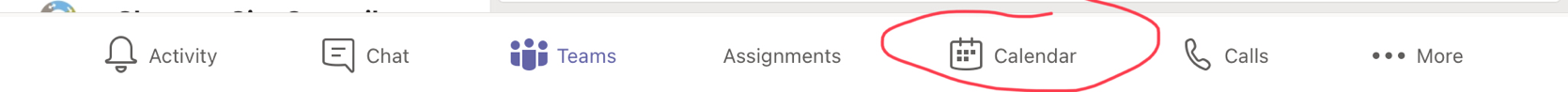 Go to Calendar at the right time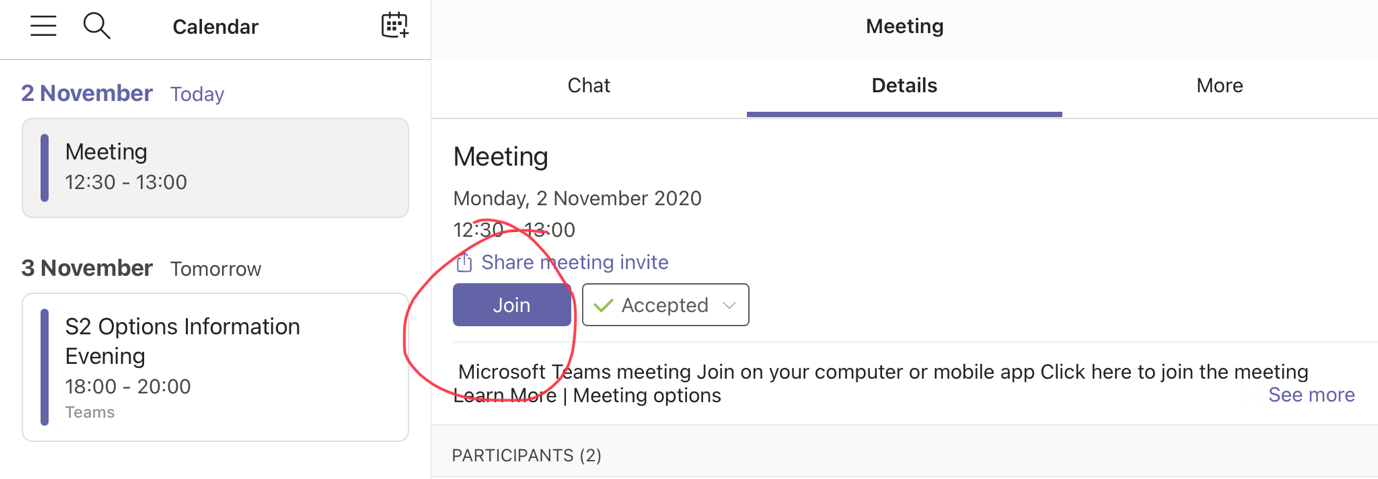 Click join now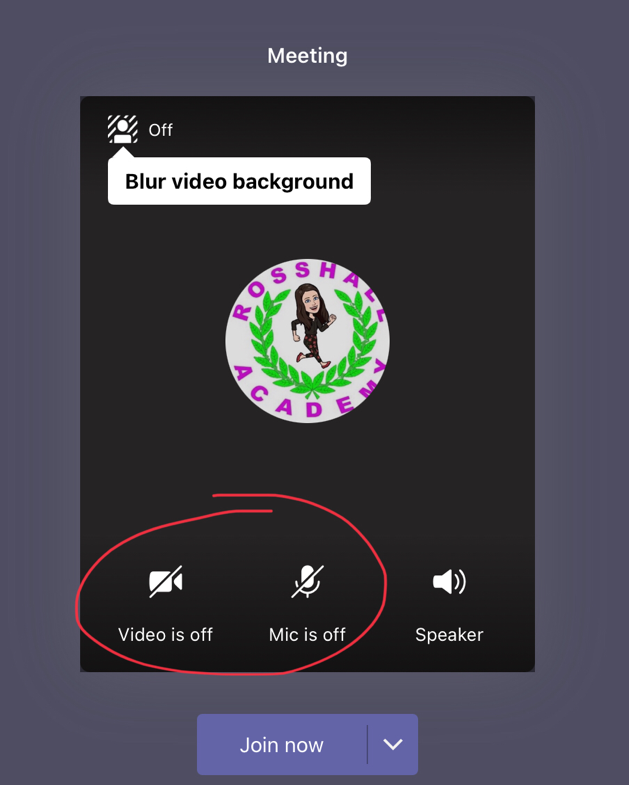 Make sure your microphone and camera are off